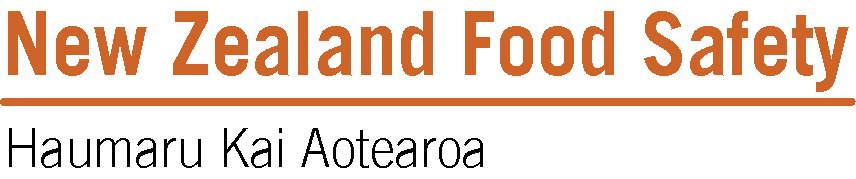 Data Assessment Report forVertebrate Toxic Agent: Animal WelfareFor new applications, complete this entire form.For variation applications, complete the relevant sections.IdentityIdentityIdentity1.1Applicant1.2Trade name1.3Registration number (if known)1.4Active ingredient(s) and concentration1.5Formulation typeProposed use pattern Proposed use pattern Proposed use pattern Proposed use pattern ProposedCurrent (if applicable)2.1Target species2.2Use situation2.3Application method(s)2.4Application rate(s)2.5Application timing(s)Risk assessment Guidance as to the content of your assessment is provided in the boxes below. Please replace the guidance with your assessment as you work through the form. Risk assessment Guidance as to the content of your assessment is provided in the boxes below. Please replace the guidance with your assessment as you work through the form. Risk assessment Guidance as to the content of your assessment is provided in the boxes below. Please replace the guidance with your assessment as you work through the form. 3.1HumanenessComment on the humaneness of the product and, if relevant, in relation to other vertebrate toxic agents.  3.2Method of applicationComment on whether the proposed method of application has any influence on the humaneness of the toxin.3.3Cross referencesComment on whether there are products with similar claims that can be cross-referenced to, or comment on the appropriateness of the applicant’s request to cross-reference to other products.ConformanceComment on whether the information provided, including experimental methods, trial design, and statistical analysis, is of a sufficient standard to support the conclusions drawn. Identify and discuss any issues that may have affected the results. Has the applicant addressed any areas of non-conformance? If so, discuss.Recommendations of the data assessor   Recommendations of the data assessor   Recommendations of the data assessor   5.1Do you believe the data package supplied is sufficient to support the proposed label claims?<yes/no>Outline those areas not supported.  In your expert opinion, can those deficient areas be supported?  Explain.5.2Other comments/issuesFor example, are there issues the ACVM Group should be aware of that are not identified in the information provided by the applicant?5.3Label amendmentsDoes the label contain sufficient information to allow appropriate use?  If not, indicated any amendments required.5.4Advice to applicantFor example, guidance on:deficiencies that need to be addressed before submitting the application for regulatory appraisalimprovements for future submissions.Conflict of Interest StatementNote: MPI may contact you to request more information if necessary to determine whether the assessment can be considered independent.I do not have any conflicts of interest regarding this application.<OR> I have the following associations with this application, which may be regarded or perceived as conflict(s) of interest:List any potential conflicts of interest. However, I do not consider that these potential conflicts of interest have affected the objectivity of my assessment, for these reasons:Explain why they have not influenced your assessment.Assessor's nameSignatureListing status (delete 2 options)ListedProvisionally listedNot listedIf listed, what are your listed areas of expertise? Date signed